ZESPÓŁ SZKÓŁ NR 3 SPECJALNYCH IM. JANUSZA KORCZAKA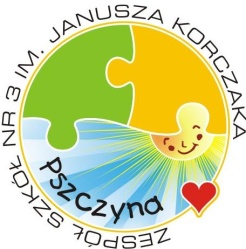 W   PSZCZYNIE43-200 Pszczyna, ul. Zamenhofa 5,Tel/fax (32) 210-03-40e-mail: pzsspszczyna@poczta.onet.pl
	ww.zs3s.pna.plPszczyna, dnia…………..…………………..  20……r.…………………………………………………………………		(imię i nazwisko kandydata)						…………………………………………................................	              (adres zamieszkania kandydata)                                                                                                    ………………………………………………………………...………………………………………………………………..(data i miejsce urodzenia kandydata)(PESEL kandydata)                                                                                                     Dyrekcja Zespołu Szkół                                                                                 nr 3 Specjalnych im. J. Korczaka                                                                                w PszczynieWNIOSEK O PRZYJĘCIE DZIECKA DO SZKOŁYProszę o przyjęcie dziecka …………………………………………………………….. do klasy …………….                                                                                                  (imię i nazwisko ucznia)Szkoły Podstawowej nr 23 Specjalnej  w Zespole Szkół nr 3 Specjalnych im. Janusza Korczaka w Pszczynie.Ojciec/prawny opiekun ……………………………………………………………………………………………….( imię i nazwisko, adres zamieszkania, telefon kontaktowy)………..……………………………………………………………………………………………………………………………………………………………………………………………..Matka/prawny opiekun ………………………………………………………………………………………………( imię i nazwisko, adres zamieszkania, telefon kontaktowy)………………………………………………………………………………………………………………………………………………………………………………………………………………                                                                                                                                      ………………………………………………………………………………………..…..                                                                                                                                                         podpisy rodziców/opiekunów prawnychDo wniosku załączam: orzeczenie o potrzebie kształcenia specjalnego;kopię świadectwa ukończenia klasy programowo niższej (w przypadku kandydatów przyjmowanych do klasy innej niż pierwsza);Uczniowie spoza powiatu pszczyńskiego ubiegający się o przyjęcie do Zespołu Szkół nr 3 Specjalnych im. Janusza Korczaka w Pszczynie muszą uzyskać zgodę Starosty Pszczyńskiego poprzez złożenie wniosku w Starostwie Powiatowym wg miejsca zamieszkania.Do  wniosku zobowiązuję się dostarczyć:wypełniony arkusz informacyjny o uczniu (druk arkusza stanowi załącznik nr 1 Statutu Zespołu Szkół) - druk do pobrania w sekretariacie lub elektronicznie: www.zsz3s.pna.pl);kartę zdrowia i szczepień;podpisane (imię nazwisko, data urodzenia, dokładny adres) zdjęcie legitymacyjne;orzeczenie o niepełnosprawności lub stopniu niepełnosprawności przyznanego przez zespół orzekający ZUS, o ile uczeń takie posiada;Po przyjęciu do szkoły rodzice/pełnoletni uczeń mogą zostać poproszeni o:dostarczenie kopii IPET oraz kopii Wielospecjalistycznej Oceny Poziomu Funkcjonowania Ucznia — w przypadku gdy uczeń realizował już obowiązek szkolny lub obowiązek nauki w oparciu o orzeczenie o potrzebie kształcenia specjalnego w innej szkole;wypełnienie arkusza wywiadu środowiskowego – informacja dla wychowawcy.Wyrażam zgodę na przetwarzanie danych osobowych dziecka i opiekunów prawnych przez ZS3S im.  J. Korczaka w Pszczynie dla potrzeb niezbędnych do rekrutacji do szkoły, prowadzenia dokumentacji szkolnej oraz przebiegu procesu nauczania (na podstawie prawnej Rozporządzenia Parlamentu Europejskiego i Rady UE 2016/679 z dnia 27 kwietnia 2016 r. w sprawie ochrony osób fizycznych w związku z przetwarzaniem danych osobowych i w sprawie swobodnego przepływu takich danych oraz uchylenia dyrektywy 95/46/WE –Ogólne rozporządzenie o ochronie danych osobowych).ZOSTAŁEM/AM POINFORMOWANY/A,ŻE:1.Administratorem danych osobowych jest Dyrektor Zespołu Szkół nr 3 Specjalnych im. J. Korczaka w Pszczynie ul. Zamenhofa 5 e-mail: pzsspszczyna@poczta.onet.pl                                                                                                   2.Kontakt z Inspektorem ochrony danych możliwy jest pod nr tel. 32 210 03 40 wew. 27 e-mail: ido@zs3s.pna.pl   3.Dane będą przetwarzane wyłącznie zgodnie z określonym wyżej celem.4.Podstawa prawną przetwarzania jest Pani/Pana zgoda art. 6 ust. 1 lit. a ,oraz na podstawie art. 6 ust. 1 lit. c i art. 9 ust. 2 lit. h RODO,  ustawy z dnia 14 grudnia 2016 r. Prawo oświatowe (Dz.U. z 2017 r. poz. 59)5.Podanie danych jest dobrowolne, ale niezbędne w celu przeprowadzenia rekrutacji.6.Dane osobowe pozyskane  w procesie rekrutacji będą przechowywane nie dłużej niż do końca okresu, w którym uczeń będzie uczęszczał do placówki, a w przypadku nieprzyjęcia do placówki przez okres jednego roku.7.Przysługuje Państwu prawo dostępu do treści danych osobowych, sprostowania, ograniczenia przetwarzania, prawo wniesienia sprzeciwu, prawo do cofnięcia zgody w dowolnym momencie bez wpływu na zgodność z prawem ich przetwarzania do momentu cofnięcia zgody.8.Mają Państwo prawo wnieść skargę do organu nadzorczego, tj. PUODO, jeśli uznają Państwo ,iż przetwarzanie przez Administratora Państwa danych osobowych narusza przepisy o ochronie danych osobowych9. Decyzje dotyczące przetwarzania danych osobowych nie będą podejmowane  w sposób zautomatyzowany i Administrator nie profiluje danych osobowych.                                                 ………………………………………………………………………………………                                                                       Data i podpis rodziców/opiekunów prawnych kandydata                                                                                                   …………………………………………………….                                                                                                                        Data i podpis kandydata